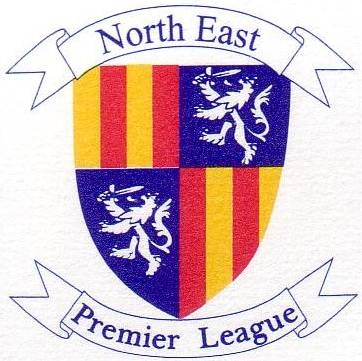 NORTH EAST PREMIER LEAGUEDraft Privacy Notice___________________________________________________________The North East Premier League (NEPL) is one of 29 ECB accredited Premier Leagues in England. Under new laws effective from 25 May 2018, we are required to provide you with certain details concerning how your personal data will be used and protected.   The NEPL is fully committed to protecting the rights and privacy of its member clubs, their members, the Umpires Panel and members of its own Management Board and Committees, as well as any other stakeholder involved in the day-to-day business of the League.This Privacy Policy sets out the basis on which any personal data that the NEPL collects from you, or that you provide to NEPL, will be processed. It also sets out your privacy rights and how the law protects you. Please read the following carefully to understand the NEPL’s views and practices regarding your personal data and how it will be treated by the NEPL. By visiting the League websites you are accepting and consenting to the practices described in this Privacy Policy.When you provide information by which you can be identified, it will, only, be used in accordance with this privacy statement.Names of data controllerNorth East Premier LeagueContact detailsGordon Halliday: League SecretaryEmail:  hallidays@blueyonder.co.uk Phone:  07785 727053 Websites: www.nepremierleague.play-cricket.com                       www.nepremierleague.pitchero.comCategories of personal data we collectName, title, date of birth and genderContact details including postal, email address and telephone / mobile numberOther information relevant to participation in NEPL competitionsSources of personal data We obtain personal data from:The individual and / or parent / legal guardian registeringClubsPlay-Cricket databaseData SecurityThe NEPL is committed to ensuring that your information is secure. To prevent unauthorised access or disclosure, the NEPL has suitable procedures in place to safeguard and secure the information collected. In addition, the NEPL limits access to your personal data to those parties who have an organisational need to know. They will only process your personal data on the instructions of the Data Controller and they are subject to a duty of confidentiality. Once the NEPL has received your information, strict procedures and security features will be used to prevent unauthorised access. Purposes of processingThe board will process your personal data for the purposes of:Record keepingPlayer registration and general administration (including verification, vetting and security checking)Ensuring appropriate communications are distributed/received between the NEPL, its member clubs and other stakeholders Supporting the organisation and delivery of cricket competitionsFor quality and improvement monitoringWho we will disclose your personal data toSome limited information may be shared with other cricket stakeholders including:The ECBCounty Cricket Boards and other competition organisers so that they can maintain appropriate records and assist the NEPL in administering and organising cricket competitions and matchesThe NEPL does not sell, distribute or lease your personal information to commercial organisations.Legal basis for processing your personal dataThe legal basis for the collection and processing of your personal data is:administration: that it is necessary to fulfil the contract that you are going to enter into or have entered into with us.in all other cases: that it is necessary for our legitimate interests which are to regulate and to encourage participation in the sport of cricket and ensure, that the reputation of cricket is preserved and this does not prejudice or harm your (or parents / guardians of children’s) rights and freedom.the NEPL does not knowingly collect data relating to children without the knowledge of their parent or guardian.Your right to withdraw consentWhere you have given your consent to any processing of personal data you have the right to withdraw that consent at any time.  If you do, it will not affect the lawfulness of any processing for which we had consent prior to your withdrawing it.Location of your personal dataWe will keep your personal data within the European Economic Area.How long we will keep your personal data forWe will not retain your personal data for longer than is reasonable and necessary for the purposes for which it was collected.  We shall retain your personal data for such time as you are involved with NEPL activities.Your rights in respect of your personal dataYou have the right of access to your personal data and, in some cases, to require us to restrict, erase or rectify it or to object to our processing it, and the right of data portability.    Changes to policyAny material changes that the NEPL makes to this policy will e posted on the League websites.ComplaintsIf you have any concerns or complaints about how we are handling your data please do not hesitate to get in touch by emailing us at hallidays@blueyonder.co.uk ApprovalThis policy has been approved by the League Management Committee